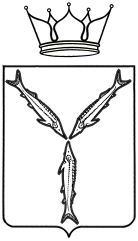 МИНИСТЕРСТВО МОЛОДЕЖНОЙ ПОЛИТИКИ,СПОРТА И ТУРИЗМА САРАТОВСКОЙ ОБЛАСТИПРИКАЗот ____________ 2017  года  № _______г. СаратовО внесении изменений в приказ от  23 апреля 2014 года № 172 «О перечне должностей» В соответствии с  Федеральным законом от 25.12.2008 № 273-ФЗ «О противодействии коррупции», постановлением Правительства Саратовской области от 31 марта 2017 года  № 141-П «О внесении изменений в постановление Правительства Саратовской области от 14 июня 2007 года № 231-П»ПРИКАЗЫВАЮ:Внести изменение в приказ от  23 апреля 2014 года № 172 «О перечне должностей» следующие изменения:в Таблице «Перечень должностей государственной гражданской службы министерства, при замещении которых государственные гражданские служащие области обязаны представлять сведения о своих доходах, об имуществе и обязательствах имущественного характера, а также сведения о доходах, об имуществе и обязательствах имущественного характера своих супруги (супруга) и несовершеннолетних детей» приложения № 1 к приказу слова «отдел видов спорта и образовательных учреждений» заменить словами «отдел видов спорта и подготовки спортивного резерва».Отделу правового обеспечения (Е.О. Уманцова) обеспечить направление копии настоящего приказа:в прокуратуру Саратовской области – в течение трех дней со дня его подписания; в Управление Министерства юстиции Российской Федерации по Саратовской области – в семидневный срок после его официального опубликования.Информационно-аналитическому отделу (Т.Н. Чудиной) обеспечить направление копии настоящего приказа в министерство информации и печати Саратовской области – не позднее одного рабочего дня после его принятия.Отделу организационной и кадровой работы (Н.А. Цветкова)  ознакомить  под роспись государственных служащих министерства. Контроль за исполнением настоящего приказа  оставляю за собой.Министр                                                                                                                      А.В. Абросимов